
Çocuklardan yakınan babalar kendi çocuklarını unutmuş gibidirler. Bilmezler ki bir zamanlar kendi babaları da aynı şekilde onlardan yakınmışlardı. Tıpkı kendilerinin şimdi yaptıkları gibi, babaları onlara:”Biz çocukken böyle miydik? Sinema nedir bilmez, maçı tanımaz, büyüklerimizin sözlerinden dışarı çıkmazdık. Ya şimdikiler? Nerdeee…” demişlerdi, ama bunları bilen hatırlayan mı var? Geçmişi toz pembe, eksiksiz ve kusursuz gösterme, sanki insanoğlunun yaradılışında gizlidir. Her kuşak kendinden bir sonrakini beğenmez. Fakat kendi zamanını göklere çıkarır.1. Bu parçadan aşağıdakilerden hangisine ulaşılamaz?A) Geçmişin sadece güzel yönleriyle hatırlandığınaB) İnsanların kendilerinden sonraki kuşağa anlayışsız davrandıklarınaC) Çocuklarından yakınan babaların, kendi babalarını dinlediklerineD) Yeni oluşan davranış biçimlerine karşı çıkıldığına2.I. Çocuklarından yakınmakII. Göklere çıkarmakIII. sözünden çıkmamakIV. Sinema nedir bilmemekYukarıdaki sözcük gruplarından hangileri deyimdir?A) I.-II.        B) II.-III.          C) II.-IV.        D) III.-IV.3. Parçadaki “yakınmak” sözcüğünün eş anlamlısı aşağıdakilerden hangisidir?A) şikâyet etmek         B) kınamakC) uyarmak                                  D) azarlamak4. “Moda rüzgârı ortalığı kasıp kavuruyor. Bu esinti bir süre daha devam edecek gibi görünüyor.Paragraftaki sözcüklerden hangisi gerçek anlamıyla kullanılmıştır?A) Moda                        B) RüzgârıC) Kavuruyor                D) Esinti5.” Düz “ Kelimesi, aşağıdaki cümlelerin hangisinde temel anlamıyla kullanılmıştır?A) Alçak yanına bir takoz sokup kürsüyü düz durdurdu.B) Düz bir yol bulunca arabasının hızını arttırıyordu.C) Düz bir kayığa binerek denize açıldı.D) Çizgisiz desensiz düz bir takım almış6. Aşağıdaki cümlelerin hangisinde isim tamlaması bir sıfat tarafından nitelenmektedir?A) Beni bu güzel havalar mahvet.B) Bitkiler için toprak saksı sağlıklıdır.C) Tahta sıraları bahçeye çıkarmışlar.D) Eski ipek şalı omzundaydı.7. “Uzun bir süre dalıp, kendine geldikten sonra aklından geçenleri anlatmayı düşündü.”Bu cümlede kaç tane yan cümle vardır?A) 1               B) 2                  C) 3                         D) 48. Aşağıdaki cümlelerin hangisinde zarf-fiil vardır?A) Dökülmüş yaprakları topluyorlar.B) Bana karşı çıkınca sinirlendim.C) Şiir okuyuşunuza hayran oldum.D) Gelecek hafta buraya geleceğiz.9. “Geceleyin bir ses böler uykumu.” Cümlesinin özellikleri hangi seçenekte doğru verilmiştir?A) Kurallı-basit-olumlu-eylem cümlesiB) Devrik- birleşik- olumlu- eylem cümlesi.C) Devrik- basit- olumlu- eylem cümlesiD) Kurallı- birleşik- olumlu- ad cümlesi10. Aşağıdaki cümlelerin hangisinde “karşılaştırma” yapılmıştır?A) Büyüklerine karşı saygıda kusur etmemelisin.B) Ahmet’e okuması için daha kalın bir kitap düştü.C) Bu sınavı kazanmalısın.D) Sen bu sınavı kazanmış olabilirsin.11. Aşağıdaki boşlukları uygun şekilde doldurunuz. ( )Dize sonlarındaki ses benzerliklerine …………....….denir.Kahramanları olağanüstü varlıklar olan olağanüstü olayların anlatıldığı sözlü edebiyat türüne …………..….……..denir.Makale yazarı yazdıklarını ………………….zorundadır.Deneme, söyleşi, makale birer …………….….yazısıdır.Doğa güzelliklerini anlatan şiirler …………..…..şiirlerdir.12.Dolapta babamdan kalma bir saatBak hala dönüyor çarkı.Bir değirmen gibi tıpkıÇarpan yürekten yok farkı.Dörtlükte, hangi varlıklar arasında benzerlik ilişkisi kurulmuştur?A) dolap-saat-yürek    B) saat-çark-değirmenC) saat-değirmen yürek            D) çark-değirmen-dolap13. “ Herkes onun kadar çalışkan değildir.” Cümlesinin olumlu-soru şekli aşağıdakilerden hangisidir?A) Herkes onun kadar çalışkan mıdır?B) Herkes onun kadar çalışkandır.C) Herkes onun kadar mı çalışkan değildir?D) Herkes onun kadar çalışkan değil midir ?14.  "Kitaplar, her zaman bana insanlara güvenmeyi öğretmiştir."Cümlesinin;A) Yapısına göre,B) Anlamına göreC) Öğelerinin dizilişine göreD) Yüklemlerine göre çeşidini yazınız. (20p)15.  “Sözünü sakınarak, tartarak kullanmak güzel söz söyleme ustalığından daha değerlidir. Karşımızdaki kişiyi düşünerek konuşmak ise yerli yerinde söylenmiş derli toplu sözlerden daha olumludur. Konuya girmeden önce sözü ağızda gevelemek can sıkar. Bir şeyi damdan düşer gibi söylemek ise etkiyi azaltır.”Bu parçadan aşağıdakilerden hangisi çıkarılamaz?A) Karşımızdaki kişiyi düşünmeden konuşmak yanlıştır.B) Can sıkmak istemiyorsak sözü gevelememeliyiz.C) Güzel söz söylemek, sözümüzü tartarak söylemekten daha önemlidir.D) Damdan düşer gibi konuşmak etkiyi azaltır.16.  “(I) Sözcükler birtakım işaretlerdir. (II) İnsan bu işaretlerle düşünür. (III) Düşünürken nesnelerin yerine işaretleri yani sözcükleri koyar. (IV) Bir insanın söz dağarcığının zenginliği, ancak başkalarının söz dağarcığıyla karşılaştırıldığında ortaya çıkar. (V) Bu, zihnin işlemesini kolaylaştırır, çabuklaştırır. (IV) Sözcükler ne kadar kullanışlı ve açık olursa zihin o kadar iyi işler.”Bu parçada numaralanmış cümlelerden hangisi düşüncenin akışını bozmaktadır?A) II                 B) III                       C) IV      D) V17.  ‘’Söylenmek istenen şey ne olursa olsun,elbette onu anlatacak bir sözcük, canlandıracak bir tek fiil ,nitelendirecek  bir tek sıfat vardır.İşte,insan bu sözcüğü  buluncaya kadar uğraşmalı;hiçbir hileye ve söz oyununa başvurmamalıdır.Boileau’nun: ‘’Yerli yerine konan bir sözcük , yeteneği gösterir.’’sözünü uygulayarak en ince şeyleri göstermek ve anlatmak olanağı vardır istenirse…Paragrafta asıl anlatılmak istenen aşağıdakilerden hangisidir?A)İnsanlar isterse güzel ve etkili konuşabilir.B)Dil içinde her kelimenin bir karşılığı vardır.C)Etkili  konuşma ve doğru konuşabilme  yetenek ister.D)Dil ne kadar zengin olursa anlatılmak istenen şey daha rahat anlatılır.18. Bahtiyarlık ( ) çalışmak ( ) eser vermek ( ) yaratmak ve başkalarına iyilik etmektir ( )Bu cümlelerde boş bırakılan yerlere hangi noktalama işaretleri getirilmelidir?A) (,) (,) (,) (.)                              B) (;) (,) (,) (...)C) (;) (,) (,) (.)                              D) (;) (,) (;) (!)19. ‘’ Aynen paramızı saydığımız gibi,başkalarını överken de dikkatli olmalı,hesaplı davranmalıyız.Yerinde ve zamanında bir övgünün paradan çok daha büyük satın alma gücüne sahip olduğunu hiç unutmamak gerek. Dünyada alkışa sırtını çevirecek kadar fazlasıyla meşgul ve başarılı hiç kimse yoktur.Bir kelimelik övgüde öyle bir sanat ve sihir bileşimi gizlidir ki düşünce onun karşısında ezilebilir.Yukarıdaki paragrafta aşağıdakilerden hangisinden söz edilmemiştir.?A)En etkili övgü karşımıza beklenmedik bir anda ortaya çıkandır.B)Övgü insan ruhunun temel direklerinden biridir.C)Herkes yaptığı işin beğenilmesini ister.D)İnsanları överken  dozu iyi ayarlamalıyız.20. “Kırılan yalnız kalpler kolay kolay onarılamaz.” cümlendeki sözcüklerin türleri hangisinde doğru olarak sıralanmıştır?A) eylem – eylemsi – ad – sıfat - eylemB) eylemsi – sıfat – ad – belirteç - eylemC) ad – sıfat – ad – sıfat - eylemD) belirteç – sıfat – ad – belirteç - eylem21. Dünya bugüne kadar , çok yazardan ve az okuyandan ibaretti.Bu artık değişecektir.Öğrenim zorunluluğu , ruhlara aydınlığı getirecektir.Bundan sonra bütün ilerlemeleri okumuş olan kimseler yaratacaktırYukarıdaki yazı için aşağıdaki başlıklardan hangisi uygundur?A) Bilgi ZenginliğiB) Okuma MutluluğuC) Kitapların İşleviD) Okumanın Önemi22. Aşağıdaki cümlelerin hangisinde “işteş çatılı” bir eylem yoktur?A) Çırak çabuklukta ustasına yetişmişti.B) Ozanlar, ellerinde saz, saatlerce atıştılar.C) Amerika ve Irak yıllardır savaşıyor.D) Ağabeyimle üç yıldır görüşmüyoruz.23. Aşağıdakilerin hangisinde mecazlı bir söyleyiş yoktur?A) Gün doğmadan neler doğar.B) Tatlı dil yılanı deliğinden çıkarır.C) Akıl yaşta değil baştadır.D) Bal tutan parmağını yalar.24.Aşağıdakilerden hangisinde yan cümlecik dolaylı tümleç görevindedir?A)İnsanların her sözünden bir yorum çıkarır olmuştum.B)Gelenlere baktığımda sadece bir kişiyi tanıyabildim.C)Önüme çıkan herkese seni sordum hep.D)Burada kaldığı günlerde bol bol sohbet ederdik.25. Hayatınızda en değerli şey nedir? Değerli kabul ettiğiniz varlık ile para ya da şan-şöhret arasında seçim yapmanız gerekseydi hangisini seçerdiniz. Düşüncelerinizi gerekçelerinizle birlikte planlı bir yazı halinde yazınız.BAŞARILAR DİLERİM…{OGRETMEN_ADI}https://www.soruindir.net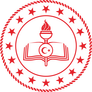 {OGRETIM_YILI} EĞİTİM ÖĞRETİM YILI{OKUL_ADI}8. SINIF TÜRKÇE DERSİ 2. DÖNEM 1. YAZILI SORULARI {OGRETIM_YILI} EĞİTİM ÖĞRETİM YILI{OKUL_ADI}8. SINIF TÜRKÇE DERSİ 2. DÖNEM 1. YAZILI SORULARI {OGRETIM_YILI} EĞİTİM ÖĞRETİM YILI{OKUL_ADI}8. SINIF TÜRKÇE DERSİ 2. DÖNEM 1. YAZILI SORULARI Adı:Soyadı:Sınıfı: 8/…No:Aldığı Not: